VIEROCLIMA SKVieroclima SK: Sistema d’isolamento termico a cappotto con pannelli isolanti in schiuma polyiso espansa rigida (PIR)  e  collante/rasante in polvere o pasta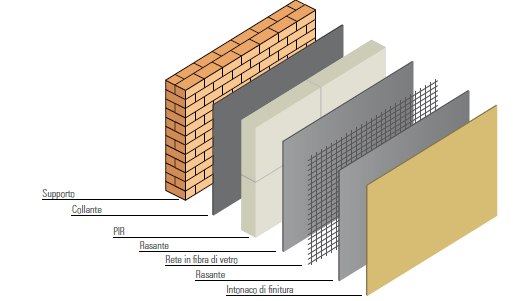 Esecuzione di sistema d’isolamento termico esterno a cappotto VIEROCLIMA SK, con pannelli di poliuretano espanso sinterizzato estruso con superficie incollata e intonaco sottile armato e finitura superficiale colorata idrorepellente resistente all’attacco di muschi.Applicazione dello strato isolante	Lo strato isolante verrà realizzato tramite l’applicazione di pannelli tipo PIR, in poliuretano espanso sinterizzato e estruso, in conformità alla norma UNI EN 13165 con marcatura CE, Conduttività termica 0,028 W/mK coefficiente di diffusione del vapore µ 60-80, reazione al fuoco Euroclasse E, delle dimensioni di 1200x600 mm e di spessore di mm ……… come da calcolo di progetto. (N.B. INSERIRE SPESSORE PANNELLO SE NOTO)L’applicazione dei pannelli sarà preceduta dalla posa di profili di base in alluminio con gocciolatoio fissati alla muratura tramite tasselli.L’Incollaggio delle lastre verrà eseguito mediante collante minerale in polvere ADESAN CPV 22 da miscelare con acqua o ADESAN CPS B da miscelare 1:1 con cemento.Il collante ADESAN CPV 22/ADESAN LIME/ ADESAN G5/ADESAN G7 ADESAN G10F dovrà essere applicato sul retro del pannello isolante con il metodo a cordolo perimetrale (striscia di circa 5 cm, alta 2 cm) e tre punti centrali di circa 10-15 cm di diametro, coprendo almeno il 40% della superficie del pannello per consumo ca. 4-5 Kg/m2.Su supporti complanari è consigliato l’incollaggio totale della lastra a mezzo di spatola dentata in acciaio inox. I pannelli dovranno essere posati con il lato lungo orizzontale, dal basso verso l’alto a giunti strettamente accostati e applicati sfalsati di almeno 20 cm, facendo una costante verifica della planarità delle superfici. Anche in corrispondenza degli angoli dell’edificio i pannelli dovranno essere accoppiati in modo alternato.Eventuali giunti aperti tra i pannelli dovranno essere riempiti con il materiale isolante PIR o con schiuma poliuretanica espansa e non con malta collante ADESAN CPV 22/ADESAN LIME/ ADESAN G5/ADESAN G7 ADESAN G10F o ADESAN CPS B da miscelare 1:1 con cemento.In corrispondenza di angoli di finestre e porte utilizzare pannelli interi, ritagliati a misura al fine di evitare che i giunti verticali o orizzontali coincidano con gli angoli delle aperture. Eventuali piccole irregolarità di planarità tra i pannelli, dovranno essere rimosse mediante levigatura prima della rasatura armata.Per garantire la corretta adesione del sistema al supporto, prevedere un fissaggio meccanico supplementare tramite idonei tasselli ad espansione, omologati ETAG 014 in funzione del tipo di supporto. Posizionare i tasselli in corrispondenza delle intersezioni tra i pannelli e uno centralmente. La quantità dei tasselli non sarà mai inferiore ai 6 pz/m2 e comunque in funzione dell’altezza dell’edificio e della zona di esposizione del vento. L’operazione di tassellatura verrà eseguita dopo la presa della malta collante, almeno 24-48 ore dalla posa dell’isolanteSu tutti gli spigoli del fabbricato, si dovranno applicare appositi paraspigoli con rete in fibra di vetro preaccoppiata. Su tutti gli spigoli orizzontali e piani piloty verranno posizionati i paraspigoli in pvc con gocciolatoio e rete preaccoppiata, posati mediante malta collante.  Esecuzione della rasatura armataLa rasatura armata verrà realizzata con malta rasante minerale in polvere ADESAN CPV 22/ADESAN LIME/ ADESAN G5/ADESAN G7 ADESAN G10F o ADESAN CPS B da miscelare 1:1 con cemento da impastare con acqua. Un primo strato di rasatura verrà eseguito stendendo la malta con spatola in acciaio inox, nello strato di rasante ancora fresco, dovrà essere annegata la rete in fibra di vetro con appretto antialcalino RETE 0160 A, del peso di 160 g/m2, indemagliabile, sovrapponendo i teli per almeno 10 cm.  La sovrapposizione dei teli è semplificata dalla presenza sulla rete di fasce laterali colorate. I teli di rete saranno posati in verticale dall’alto verso il basso, evitando la formazione di pieghe. Realizzazione di un secondo strato di rasatura mediante collante-rasante minerale in polvere ADESAN CPV 22/ADESAN LIME/ ADESAN G5/ADESAN G7 ADESAN G10F o ADESAN CPS B da miscelare 1:1 con cemento applicato con spatola in acciaio inox di uno spessore idoneo a ricoprire perfettamente la rete d’armatura, con consumo totale di ca. 4/5 Kg/m2.  La posizione della rete annegata, dovrà trovarsi nel mezzo dello strato di malta rasante per rasature nominali di circa 3 mm, mentre dovrà essere nel primo terzo (esterno) dello spessore per rasature di maggiore spessore.Applicazione della finitura 1-Dopo la completa essicazione della rasatura e comunque dopo almeno 7-10 giorni di stagionatura, verrà applicato a pennello o rullo lo stato di fondo PRYMER PGM, regolatore di assorbimento, consolidante, con un consumo indicativo di 0,1 l/m2.  Attendere ca. 24 ore prima di applicare il rivestimento di finitura successiva. La finitura del sistema verrà realizzata con rivestimento a spessore in pasta a base di copolimeri stirolo acrilici VISOLPLAST RST, granulometria di 1,5 mm, permeabile al vapore acqueo resistente agli agenti atmosferici, con protezione antialga, applicata con spatola di acciaio inox in unica passata e rifinita con frettazzo in plastica. Consumo indicativo 3 Kg/m2. Il colore del rivestimento, scelto tra i colori della mazzetta VIERO dovrà essere caratterizzato da un indice di luminosità superiore al 25% al fine di ridurre l’assorbimento dei raggi solari e di conseguenza limitare gli stress termici sul sistema a cappotto.2- Dopo la completa essicazione della rasatura e comunque dopo almeno 7-10 giorni di stagionatura, verrà applicato a pennello o rullo lo stato di fondo regolatore di assorbimento, consolidante, PRYMER PGM con un consumo indicativo di 0,1 l/m2. Attendere ca. 24 ore prima di applicare il rivestimento di finitura successiva. La finitura del sistema verrà realizzata con rivestimento a spessore in pasta a base di resine acrilsilossaniche VIEROSILAX 1,5 HT, con granulometria di 1,5 mm, altamente idrorepellente e traspirante, resistente agli agenti atmosferici, con protezione antialga, applicato con spatola in acciaio inox in unica passata e rifinita con spatola in plastica, con consumo indicativo di 3 Kg/m2. Il colore del rivestimento, scelto tra i colori della mazzetta VIERO dovrà essere caratterizzato da un indice di luminosità superiore al 25% al fine di ridurre l’assorbimento dei raggi solari e di conseguenza limitare gli stress termici sul sistema a cappotto.N.B. Scegliere la referenza 1 o 2 in base alla finitura che si intende applicare